Prayers of the ChurchA:  Let us pray for the whole people of God in Christ Jesus, and for all people according to their needs.                   (A brief silence)A:  For the whole Church, the vine you have planted, and made us the branches: Father, grant that we may bear that fruit you are seeking, that we may know love as you have defined it in the life and death of your Son for us, and that our love for others may be genuine.		Lord, in your mercy,    C:   Hear our prayer.A:  Timeless God, you are Lord over all our days. You have provided your people with times for work and for play, for toil and for rest. Be with those who are taking vacation time, that they may find respite and delight in the change of routine, pleasure in one another’s company, and safety in their travel.Lord, in your mercy,    C:   Hear our prayer.A:  Spirit of love, pour out the bounties of your grace upon all who are married. Keep them together, strong in faith, certain in hope, and abounding in love, that their two lives, united by you into one, may bear witness to our blessings of forgiveness, joy, and unity in faith.		    	Lord, in your mercy,    C:   Hear our prayer.A:  Abiding Lord, our lives are filled with challenges and questions that are difficult to understand. We thank you for your constant presence that gives us hope to face each day. Bring your healing touch to all who are hurting, especially those we name now either silently or aloud.                          [NAMES]                      .  Pour out your healing spirit on all who are in need.	Lord, in your mercy,    C:   Hear our prayer.P:  Into your hands, O Lord, we commend all for whom we pray,trusting in your mercy; through you Son, Jesus Christ, our Lord.                 			     C:   Amen.Bulletin - Page 4 of 4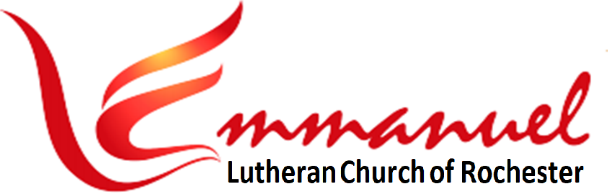 Worship - Eve of Pentecost 9 	Sat, July 29th, 2023 - 6pmPastor:  Rev Doug Hedman		Lutheran Book of WorshipPianist:  Jane Cabaya	           			  - Setting IIAnnouncements 		       * indicates stand as you are ableBrief Order of Confession & Forgiveness ……………………….. LBW Pg 77 P:  In the name of the Father and of the Son and of the Holy Spirit.C:  Amen.P:  Almighty God, to whom all hearts are open, all desires known, and from whom no secrets are hid: Cleanse the thoughts of our hearts by the inspiration of you Holy Spirit, that we may perfectly love you and worthily magnify your holy name, through Jesus Christ our Lord.                                                                   C:  Amen. P:  If we say we have no sin, we deceive ourselves, and the truth is not in us. But if we confess our sins, God who is faithful and just will forgive our sins and cleanse us from all unrighteousness.Most merciful God,C:  We confess that we are in bondage to sin and cannot free ourselves. We have sinned against you in thought, word, and deed, by what we have done and by what we have left undone. We have not loved you with our whole heart; we have not loved our neighbors as ourselves. For the sake of your Son, Jesus Christ, have mercy on us. Forgive us, renew us, and lead us, so that we may delight in your will and walk in your ways, to the glory of your holy name.  Amen. Bulletin - Page 1 of 4 P:  Almighty God, in his mercy, has given his Son to die for us and, for his sake, forgives us all our sins. As a called and ordained minister of the Church of Christ, and by his authority, I therefore declare to you the entire forgiveness of all your sins in the name of the Father, and of the Son, and of the Holy Spirit. In the mercy of almighty God, Jesus Christ was given to die for us, and for his sake God forgives us all our sins. As a called and ordained minister of the Church of Christ, and by his authority, I therefore declare to you the entire forgiveness of all your sins in the name of the Father, and of the Son, and of the Holy Spirit.        C: Amen.                                                                       Hymn ………………………… Come, Holy Ghost, God and Lord …. LBW #163Prayer of the Day:    P: Let us pray:     O God, your almighty power is most clearly shown in your mercy and pity. Multiply your grace that we may run to your promises and be made to share in your heavenly joy; through Jesus Christ, your Son, our Lord. He lives and reigns with you and the Holy Spirit, one God, now and forever.	 C:  Amen.Hymn ………………………. Father of Mercies, in Your Word ….. LBW #240First Reading ……….…….….. Deuteronomy 7:6-9 …..…… Scripture Pg 1Psalm 125 ….….…………….…. (Read Responsively) ……... Scripture Pg 1Second Reading ............... Romans 8:28-39 ...……....... Scripture Pg 2*Gospel Verse ……….……..... Al-le-lu-ia ..…………..…..…………... LBW Pg 83*Holy Gospel ...................... Matthew 13: 44-52 ……….. Scripture Pg 3Sermon ......................................................................…. Rev Doug HedmanHymn ……………………..…….…... All Glory be to God on High ….. LBW #166*Confession of Faith ……… Apostles’ Creed ……..……...…. Bulletin Pg 3The Prayers of the Church ……….….…..…...……………………... Bulletin Pg 4Sharing the Peace   P: The peace of the Lord be with you always.           C: And also with you. ……………….…... LBW Pg 86**********     Offerings Gathered & Presented     **********Offertory Hymn ……….… Create in Me a Clean Heart …….. LBW Pg 96Bulletin - Page 2 of 4Prayer of Thanks 	   P:  Let us pray:	   Merciful God,C: We offer with joy and thanksgiving what you have first given us — ourselves, our time, and our possessions — signs of your gracious love. Receive them for the sake of him who offered himself for us, Jesus Christ our Lord.   Amen.    *Lord’s Prayer ….….……. (Traditional Version) ….…….….  Bulletin Pg 3Benediction ….…………….…….….………………………..…..…..……………… LBW Pg 95Hymn ……………..…. Lord, Keep us Steadfast in Your Word .... LBW #230Dismissal ….…………….………..…..………………………………………………… LBW Pg 95*Apostles’ CreedI Believe in God, the Father Almighty,Creator of Heaven and Earth.I Believe in Jesus Christ,  His Only Son,  Our Lord.He Was Conceived by the Power of the Holy SpiritAnd Born of the Virgin Mary.He Suffered Under Pontius Pilate, Was Crucified, Died, and Was Buried. He Descended into Hell.On the Third Day He Rose Again. He Ascended Into Heaven,And is Seated at the Right Hand of the Father.He Will Come Again to Judge the Living and the Dead.I Believe in the Holy Spirit,        the Holy catholic Church,The Communion of Saints,         the Forgiveness of Sins,The Resurrection of the Body,   and the Life Everlasting.   Amen.*Lord’s Prayer: Traditional VersionOur Father, Who Art In Heaven, Hallowed Be Thy Name,Thy Kingdom Come, Thy Will Be Done, On Earth As It Is In Heaven.Give Us This Day Our Daily Bread. And Forgive Us Our Trespasses,As We Forgive Those Who Trespass Against Us.And Lead Us Not Into Temptation, But Deliver Us From Evil.For Thine Is The Kingdom, And The Power, And The Glory,Forever And Ever.  Amen.Bulletin - Page 3 of 4Worship Servants This EveningGuest Pastor:				Rev Doug Hedman     Pianist:  	 			Jane CabayaScripture / Prayers Reader:	Deb VomhofThanks for worshiping with us this everning. Your presence is your gift to us. We pray that our Service of Worship is a blessing to you. Sealed by the Holy Spirit and marked with the cross of Christ forever we are -- praising, proclaiming and practicing  --  Emmanuel,   God  with  us,   in  daily  life!Emmanuel Lutheran Church	Emmanuel North 		3819 - 18th Avenue NW      		1965 Emmanuel Dr NW Rochester, MN 55901		(7601 - 18th Ave NW)Phone: 507-206-3048              Website: 	         www.emmanuelofrochester.orgEmail Address:       EmmanuelRochesterNALC@gmail.com          Facebook page:      Emmanuel Lutheran Church of Rochester, MNCalendar ItemsTue,	Aug 1	    National Night Out – Emmanuel North – 5:30pm Wed,	Aug 2	    Men’s Bible Study - 11am at Oasis Sat,	Aug 5      Movie Night at Emmanuel North – 6:30pmSun,	Aug 6 	    Pentecost 10 Service at Emmanuel North – 10amWed,	Aug 9 	    Men’s Bible Study - 11am at Oasis	-and-	    Council Meeting at Emmanuel North – 4:30pm. Sat,	Aug 12     Eve f Pentecost 11 Worship Service - 6pmWed,	Aug 16     Men’s Bible Study - 11am at Oasis Sat,	Aug 19     NO Worship Service at OasisSun,	Aug 20    Pentecost 12 Service at Emmanuel North – 10am		    Followed by our annual pot luck picnic.Wed,	Aug 23    Men’s Bible Study - 11am at OasisSat,	Aug 26    Eve of Pentecost 13 Worship Service - 6pmWed,	Aug 30    Men’s Bible Study - 11am at OasisSat,	Sep 2      Eve of Pentecost 14 Worship Service - 6pmWed,	Sep 6	    Men’s Bible Study - 11am at Oasis Sat,	Sep 9	    Eve of Pentecost 9 Worship Service - 6pm                          Followed by an Informational Huddle1st Reading:  Deuteronomy 7:6-96 Moses said to the Israelites, “For you are a people holy to the Lord your God. The Lord your God has chosen you to be a people for his treasured possession, out of all the peoples who are on the face of the earth. 7It was not because you were more in number than any other people that the Lord set his love on you and chose you, for you were the fewest of all peoples, 8but it is because the Lord loves you and is keeping the oath that he swore to your fathers, that the Lord has brought you out with a mighty hand and redeemed you from the house of slavery, from the hand of Pharaoh king of Egypt.  9Know therefore that the Lord your God is God, the faithful God who keeps covenant and steadfast love with those who love him and keep his commandments, to a thousand generations.The Word of the Lord. 		                     Thanks be to God. Psalm 125 (Read Responsively)1		Those who trust in the Lord are like Mount Zion,		Which cannot be moved, but stands fast forever. 2		The hills stand about Jerusalem;		So does the Lord stand round about his people, 		From this time forth forevermore.                         3		The scepter of the wicked shall not hold sway 		Over the land allotted to the just,		So that the just shall not put their hands to evil. 4		Show your goodness, O Lord, to those who are good		And to those who are true of heart.                       5		As for those who turn aside to crooked ways, 		The Lord will lead them away with the evildoers;        But peace be upon Israel. Scripture - Page 1 of 32nd Reading: Romans 8:28-3928We know that for those who love God all things work together for good, for those who are called according to his purpose. 29For those whom he foreknew he also predestined to be conformed to the image of his Son, in order that he might be the firstborn among many brothers.  30And those whom he predestined he also called, and those whom he called he also justified, and those whom he justified he also glorified. 31What then shall we say to these things? If God is for us, who can be against us?  32He who did not spare his own Son but gave him up for us all, how will he not also with him graciously give us all things?   33Who shall bring any charge against God’s elect? It is God who justifies. 34Who is to condemn? Christ Jesus is the one who died — more than that, who was raised — who is at the right hand of God, who indeed is interceding for us. 35Who shall separate us from the love of Christ? Shall tribulation, or distress, or persecution, or famine, or nakedness, or danger, or sword?  36As it is written, “For your sake we are being killed all the day long; we are regarded as sheep to be slaughtered.”  37No, in all these things we are more than conquerors through him who loved us. 38For I am sure that neither death nor life, nor angels nor rulers, nor things present nor things to come, nor powers,  39nor height nor depth, nor anything else in all creation will be able to separate us from the love of God in Christ Jesus our Lord.The Word of the Lord.			 C: Thanks be to God.Men’s Bible StudyJoin us at Oasis Church each Wednesday at 11am, Aug 2nd, 9th, 16th, 23rd & 30th to study the Scriptures appointed for each week.Thrivent Choice DollarsIf you have Thrivent Products, go online to www.thrivent.org  or call 1-800-847-4836 to designate your “Choice Dollars”.Scripture - Page 2 of 3Gospel Reading:  Matthew 13:44-52C: Glory to you, O Lord.	44Jesus said to the disciples, “The kingdom of heaven is like treasure hidden in a field, which a man found and covered up. Then in his joy he goes and sells all that he has and buys that field.  45Again, the kingdom of heaven is like a merchant in search of fine pearls, 46who, on finding one pearl of great value, went and sold all that he had and bought it. 47Again, the kingdom of heaven is like a net that was thrown into the sea and gathered fish of every kind. 48When it was full, men drew it ashore and sat down and sorted the good into containers but threw away the bad.  49So it will be at the end of the age. The angels will come out and separate the evil from the righteous 50and throw them into the fiery furnace. In that place there will be weeping and gnashing of teeth. 51Have you understood all these things?” They said to him, “Yes.”   52And he said to them, “Therefore every scribe who has been trained for the kingdom of heaven is like a master of a house, who brings out of his treasure what is new and what is old.”The Gospel of the Lord. 		C: Praise to you, O Christ.National Night OutFree Root Beer Floats and Fellowship will be enjoyed at Emmanuel North on Tuesday, August 1st, 5:30 – 7:30pm. Invite your families, friends and neighbors.Movie Night at Emmanuel NorthSat, Aug 5th, gather at 6:30pm at Emmanuel North. Enjoy fellowship and treats. The movie will start at 7pm.Informational HuddleAfter our Sat, Sep 9th worship service we will have a huddle to share past, current and future information. It will be an opportunity to have questions answered.   Scripture - Page 3 of 3Offertory Hymn:  Create in Me a Clean Heart, O GodCre-ate in Me a Clean Heart, O GodAnd Re-new a Right Spir-it With-in Me.Cast Me Not A-way from Your Pres-enceAnd Take Not Your Ho-ly Spir-it from MeRe-store to Me the Joy of Your Sal-va-tion,And Up-hold Me with Your Free Spir-it.-----------------------------------------------------------Hymn 4:   Lord, Keep us Steadfast in Your Word  LBW #230Verse 1Lord, Keep us Stead-fast in Your Word.Curb Those Who by De-ceit or SwordWould Wrest the King-dom from Your SonAnd Bring to Nought All He Has Done.Verse 2Lord Je-sus Christ, Your Pow'r Make Known,For You Are Lord of Lords A-lone.De-fend Your Ho-ly Church, That WeMay Sing Your Praise Tri-um-phant-ly.Verse 3O Com-fort-er of Price-less Worth,Send Peace and U-ni-ty on Earth.Sup-port us in Our Fi-nal StrifeAnd Lead Us Out of Death to Life.Hymns - Page 4 of 4Hymn 1:   Come, Holy Ghost, God and Lord  LBW #163V1	Come, Ho-ly Ghost, God and Lord,With All Your Grac-es Now Out-pouredOn Each Be-liev-er's Mind and Heart,Your Fer-vent Love to Them Im-part.Lord, by the Bright-ness of Your LightIn Holy Faith Your Church U-nite.From Ev'ry Land and Ev'ry Tongue,This to Your Praise, O Lord, Our God, Be Sung:Al-le-lu-ia, Al-lel-u-ia.V2	Come, Ho-ly Light, Guide Di-vine,Now Cause the Word of Life to Shine.Teach us to Know Our God A-rightAnd Call Him Fa-ther with De-light.From Ev-'ry Er-ror Keep us Free.Let None but Christ Our Mas-ter be,That We in Liv-ing Faith A-bide,In Him, Our Lord, With All Our Might Con-fide.Al-le-lu-ia, Al-lel-u-ia.V3	Come, Ho-ly Fire, Com-fort True,Grant us the Will Your Work to DoAnd in Your Ser-vice to A-bide,Let Tri-als Turn us Not A-side.Lord, by Your Pow'r Pre-pare Each HeartAnd to Our Weak-ness Strength Im-part,That Brave-ly Here We May Con-tend,Through Life and Death to You, Our Lord, As-cend.Al-le-lu-ia, Al-lel-u-ia.Hymns - Page 1 of 4Hymn 2: Father of Mercies, in Your Word LBW #240Verse 1	Fa-ther of Mer-cies, in Your WordWhat End-less Glo-ry Shines.For-ev-er be Your Name A-doredFor These Ce-les-tial Lines.Verse 2	Here Springs of Con-so-la-tion RiseTo Cheer the Faint-ing Mind,And Thirst-y Souls Re-ceive Sup-plies,And Sweet Re-fresh-ment Find.Verse 3	Oh, May These Heav‘n-ly Pages BeMy Ev-er Dear De-light,And Still New Beau-ties May I See,And Still In-creas-ing Light.Verse 4	Di-vine In-struc-tor, Gra-cious Lord,May You be Al-ways Near,Teach Me to Love Your Sa-cred Word,And Find My Sav-ior Here.---------------------------------------------------*Gospel Verse: “Al-le-lu-ia”Al-le-lu-ia, Lord, to Whom Shall We Go?   You  Have  the  Words  of  E-ter-nal  Life,   Al-le-lu-ia. ---------------------------------------------------Emmanuel North Services & Annual PicnicSun, Aug 6th and Sun, Aug 20th our worship services will be 10am at Emmanuel North. The Emmanuel annual potluck picnic will follow the Sun, Aug 20th service. Invite your families, friends and neighbors. There will NOT be any Emmanuel service at Oasis on Sat, Aug 5th or Sat, Aug 19th. Hymns - Page 2 of 4Hymn 3:   All Glory be to God on High LBW #166Verse 1All Glo-ry be to God on HighAnd Thanks to Him For-ev-er.What-ev-er Sa-tan's Host May Try,God Foils Their Dark En-deav-or.He Bends His Ear to Ev-‘ry CallAnd Of-fers Peace, Good Will to All,And Calms the Trou-bled Spir-it.Verse 2O Fa-ther, for Your Lord-ship TrueWe Give You Praise and Hon-or.We Wor-ship You, We Trust in You,We Give You Thanks For-ev-er.Your Will is Per-fect, and Your MightRe-lent-less-ly Con-firms the Right.Your Lord-ship is Our Bless-ing.Verse 3Lord Je-sus Christ, the On-ly SonOf God, Cre-a-tion's Au-thor,Re-deem-er of Your Wan-d’ring Ones,And Source of all True Plea-sure.O Lamb of God, O Lord Di-vine,Con-form Our Lives to Your De-sign,And on us All Have Mer-cy.Verse 4O Ho-ly Spir-it, Per-fect Gift,Who Brings us Con-so-la-tion.To Men and Wom-en Saved by ChristAs-sure Your In-spir-a-tion.Through Sick-ness, Need, and Bit-ter Death,Grant us Your Warm, Life Giv-ing Breath.Our lives are in your keep-ing.            A-men.Hymns - Page 3 of 4